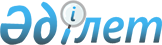 О подписании Соглашения между Правительством Республики Казахстан и Правительством Китайской Народной Республики о строительстве и эксплуатации завода по сжижению природного газаПостановление Правительства Республики Казахстан от 30 апреля 2013 года № 419

      Правительство Республики Казахстан ПОСТАНОВЛЯЕТ:



      1. Одобрить прилагаемый проект Соглашения между Правительством Республики Казахстан и Правительством Китайской Народной Республики о строительстве и эксплуатации завода по сжижению природного газа.



      2. Уполномочить Министра нефти и газа Республики Казахстан Мынбаева Сауата Мухаметбаевича подписать от имени Правительства Республики Казахстан Соглашение между Правительством Республики Казахстан и Правительством Китайской Народной Республики о строительстве и эксплуатации завода по сжижению природного газа, разрешив вносить изменения и дополнения, не имеющие принципиального характера.



      3. Настоящее постановление вводится в действие со дня подписания.      Премьер-Министр

      Республики Казахстан                       С. Ахметов

Одобрен           

постановлением Правительства

Республики Казахстан    

от 30 апреля 2013 года № 419

Проект       

Соглашение

между Правительством Республики Казахстан и

Правительством Китайской Народной Республики о строительстве

и эксплуатации завода по сжижению природного газа      Правительство Республики Казахстан и Правительство Китайской Народной Республики, далее именуемые Сторонами,

      руководствуясь Соглашением между Правительством Республики Казахстан и Правительством Китайской Народной Республики о сотрудничестве в строительстве и эксплуатации газопровода «Сарыбулак – Зимунай» от 8 декабря 2012 года,

      желая способствовать развитию долгосрочного сотрудничества в газовой отрасли и созданию взаимовыгодных условий в области переработки углеводородного сырья казахстанского происхождения,

      согласились о нижеследующем: 

Статья 1      Стороны согласились поддержать строительство и эксплуатацию завода по сжижению природного газа (далее – завод СПГ) с комплектующей системой.

      Организацией, осуществляющей проектирование и строительство завода СПГ, является общество с ограниченной ответственностью «Синьцзян Гуаньхэй Зимунай СПГ развитие» (далее – китайская организация).

      Китайская организация принимает на себя финансирование по проектированию и строительству современного завода СПГ на территории Республики Казахстан вблизи источников газа.

      Условия деятельности на территории Республики Казахстан завода СПГ и порядок его эксплуатации определяются в соответствии с законодательством Республики Казахстан.

      Разработка проектной документации по строительству завода осуществляется в соответствии с законодательством Республики Казахстан.

      Место строительства данного завода, а также источник его обеспечения природным газом от казахстанской Стороны определяет компетентный орган. Исходя из представленных данных, китайская организация разрабатывает технико-экономическое обоснование (далее – ТЭО) строительства завода СПГ и приступает к реализации проекта по строительству завода.

      В случае отрицательного заключения ТЭО, компетентный орган казахстанской Стороны определит иное место строительства завода СПГ.

      Привлечение иностранной рабочей силы в Республике Казахстан осуществляется в соответствии с законодательством Республики Казахстан. 

Статья 2      В целях обеспечения завода СПГ газом казахстанская Сторона оказывает содействие по поставке газа на период эксплуатации завода в соответствии с законодательством Республики Казахстан.

      Китайская организация, осуществляющая управление заводом СПГ, обеспечивает поставку газа на внутренний рынок Республики Казахстан в объеме не менее 50 % от переработанного на заводе СПГ газа.

      Цена реализации сжиженного природного газа устанавливается в соответствии с законодательством Республики Казахстан. 

Статья 3      Координацию и контроль за выполнением настоящего Соглашения осуществляют компетентные органы Сторон:

      с казахстанской Стороны – Министерство нефти и газа Республики Казахстан;

      с китайской Стороны – Государственное управление по энергетике Китайской Народной Республики.

      В случае переименования или изменения своих компетентных органов Стороны уведомляют об этом друг друга по дипломатическим каналам. 

Статья 4      В случае возникновения обстоятельств, влияющих на выполнение настоящего Соглашения любой из Сторон, Стороны принимают приемлемые меры для устранения препятствий с целью реализации настоящего Соглашения.

      Любые разногласия относительно толкования и/или применения настоящего Соглашения, которые невозможно устранить на переговорах между государственными компетентными органами Сторон, решаются путем переговоров между Сторонами. 

Статья 5      Настоящее Соглашение не затрагивает прав и обязательств Сторон, вытекающих из других международных договоров, участниками которых они являются. 

Статья 6      Ни одна из Сторон не вправе передавать третьим лицам информацию, полученную ею в рамках реализации настоящего Соглашения, если Стороны не договорятся об ином. 

Статья 7      По взаимному согласию Сторон в настоящее Соглашение могут вноситься изменения и/или дополнения, которые являются его неотъемлемыми частями и оформляются отдельными протоколами. 

Статья 8      Настоящее Соглашение вступает в силу с даты получения по дипломатическим каналам последнего письменного уведомления о выполнении Сторонами внутригосударственных процедур, необходимых для его вступления в силу.

      Совершено в городе «__» _________ 2013 года в двух экземплярах, каждый на казахском, китайском и русском языках, причем все тексты имеют одинаковую силу. В случае возникновения разногласий в толковании, руководствоваться текстом на русском языке.       За Правительство                        За Правительство

     Республики Казахстан                    Китайской Народной

                                                                      Республики
					© 2012. РГП на ПХВ «Институт законодательства и правовой информации Республики Казахстан» Министерства юстиции Республики Казахстан
				